正修學校財團法人正修科技大學2019校園就業博覽會活動簡章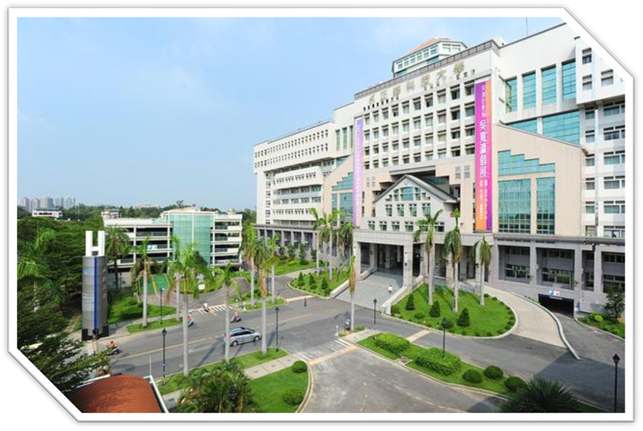 正修學校財團法人正修科技大學2019校園就業博覽會 活動簡章活動目的本校承辦勞動力發展署辦理大專院校大型校園就業博覽會活動，透過企業主與學生現場面試交流、徵才求職等管道，充分達到人盡其才、才適其所為目的，並縮短畢業生求職的時間，提高就業媒合率。指導單位勞動部勞動力發展署高屏澎東分署主辦單位正修科技大學學務處校友及職涯發展中心參加對象高屏澎東地區大專校院學生暨校友及一般求職民眾活動時間108年 03 月 27日(星期三) 08:00am - 14：00pm陸、活動地點    正修科技大學 學生活動中心4F大禮堂(校址：高雄市鳥松區澄清路840號)柒、活動時程捌、活動報名方式     一、企業設攤報名表<如附件1>，即日起至108年3月10日(日)止，採用          Email方式報名 ，Email: k6205@gcloud.csu.edu.tw。     二、本次校園徵才活動將邀請企業到校設攤，廠商免繳活動費用。         若廠商完成報名，臨時無法出席請務必於活動辦理前15日告知，違         者將酌收2,000元活動場地費。     三、提供設攤企業桌子1張、插座一個、長桌(巾)一組、椅子2張、校園         無線網路、午餐及礦泉水(以實際報名填寫數量為準，最多2份)      四、囿於場地限制如遇報名企業超額或其它特殊狀況，主辦單位保有篩選         參加資格或機動調整攤位位置之權利，詳細活動訊息，請參閱本校活         動網站。       五、若有任何問題，歡迎洽詢本校校友及職涯發展中心曾君懿小姐，         電話07-7358800轉6453  Email: k6205@gcloud.csu.edu.tw2019校園就業博覽會【廠商徵才報名表】<如附件1>正修科技大學 校友及職涯發展中心聯絡人：曾君懿 小姐TEL：（07）735-8800 #6453FAX：（07）735-8892E-mail：K6205@gcloud.csu.edu.tw  廠商徵才報名表請於108/03/10(星期日)前回傳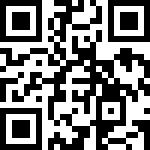 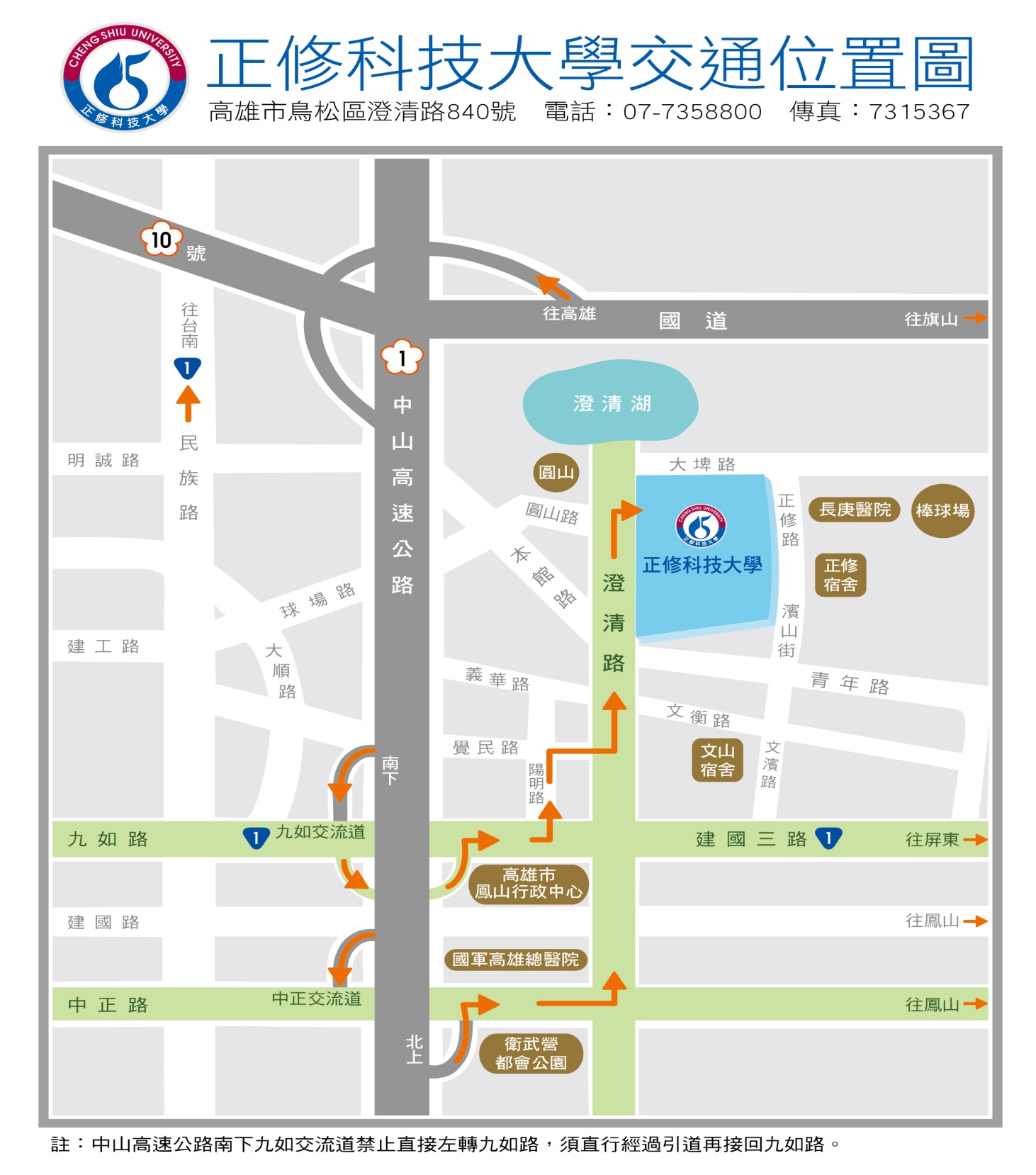    參考網址：http://ez2o.com/6cPS6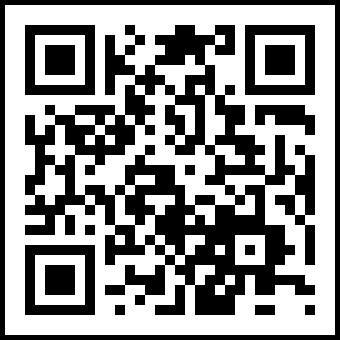 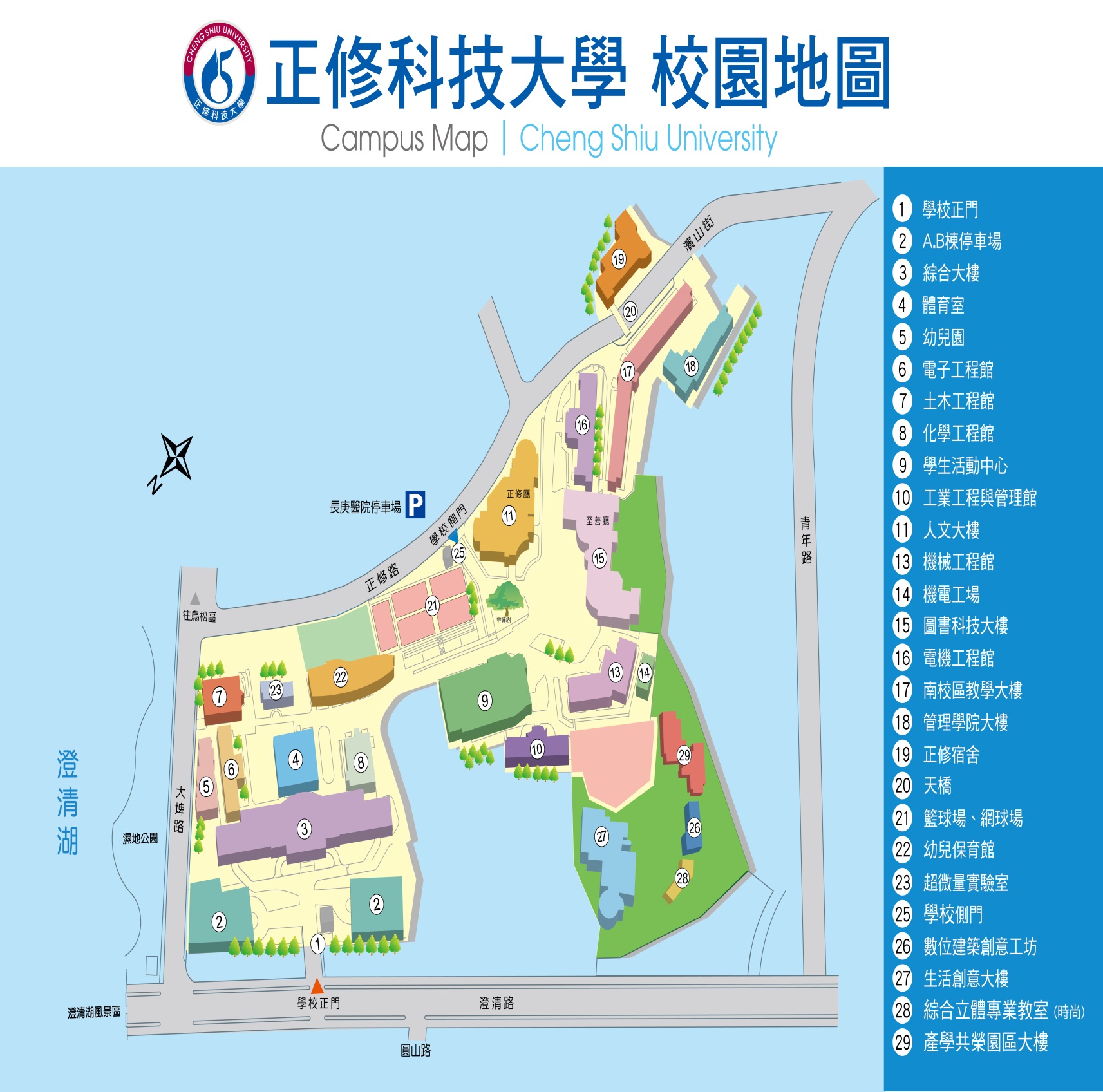 時間活動內容備註08:00~09:00參展廠商進場佈置學生活動中心四樓大禮堂09:00~14:00校園現場徵才活動學生活動中心四樓大禮堂10:00~10:30開幕儀式學生活動中心四樓大禮堂14:00~17:00活動結束及清場完畢學生活動中心四樓大禮堂公司名稱行業別行業別行業別連絡人窗口參加與否參加與否參加與否 □ 是     □ 否 □ 是     □ 否 □ 是     □ 否電話/手機(必填)參與人數參與人數參與人數聯絡人e-mail(必填)葷、素食葷、素食葷、素食 □葷：    □素：    □葷：    □素：    □葷：    □素：   公司地址(必填)營業項目(必填)  供    膳   □是  □否  供    膳   □是  □否  供    膳   □是  □否  供    膳   □是  □否  供    膳   □是  □否  供    膳   □是  □否  供    宿   □是  □否  供    宿   □是  □否  供    宿   □是  □否  供    宿   □是  □否  供    宿   □是  □否教育訓練需求人才(必填)職缺工作內容資格條件需求人數需求人數需求人數工作地點工作地點待遇其他說明/福利需求人才(必填)需求人才(必填)需求人才(必填)需求人才(必填)需求人才(必填)需求人才(必填)需求人才(必填)需求人才(必填)